Publicado en Barcelona el 25/10/2021 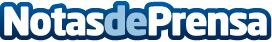 La piedra sinterizada 100% natural de Neolith® del nuevo edificio polivalente del Hospital de Sant Joan Despí Moisès Broggi marca un antes y un después en la nueva arquitectura hospitalariaLa calidad y velocidad constructiva de la piedra sinterizada Neolith®, su estética avanzada, su durabilidad, su fácil mantenimiento y limpieza, que garantizan máxima higiene, marcan un antes y un después en el diseño y construcción hospitalaria, materializado en el Hospital polivalente Sant Joan Despí Moisès Broggi, de Barcelona, diseñado por Lluis Moran, director del estudio moranARQDatos de contacto:NeolithNota de prensa publicada en: https://www.notasdeprensa.es/la-piedra-sinterizada-100-natural-de-neolith Categorias: Medicina Cataluña Construcción y Materiales Arquitectura http://www.notasdeprensa.es